Written Methods Calculation Policy Number Lines: regardless of which operation is being used, smallest & largest numbers must be at the ‘correct’ end (place value needed so children know which is the smallest & largest number).  Formal Written Methods Must: show operation symbol carry underneath exchange by crossing through and rewriting above  Year 1:  Objects (concrete), number tracks (visual), written equations (abstract). Maths Mastery big picture. Show addition can be done in any order.  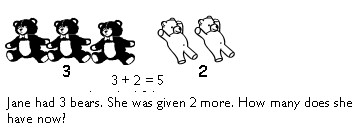 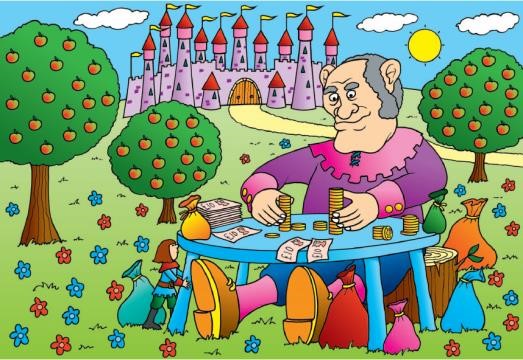 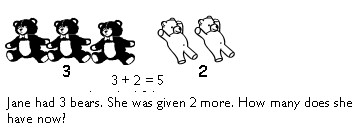 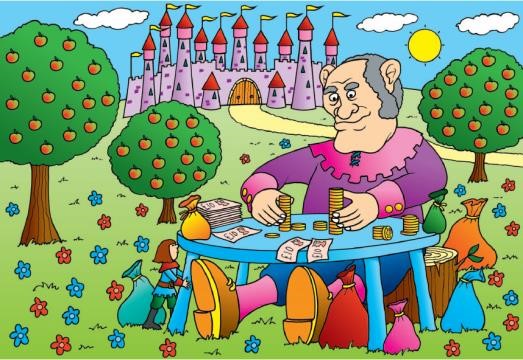 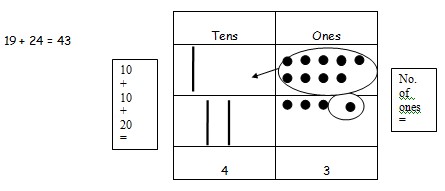 Exchange Game (to prepare for formal written addition): e.g. using dienes blocks or other objects: roll a dice & take 1-6 ‘ones’.  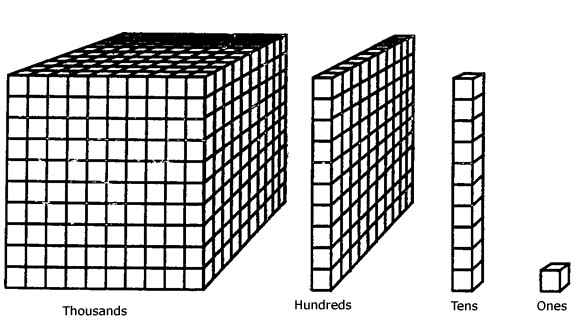 When have ten, ‘swap’ for a ‘ten’.  When have ten ‘tens’, swap for a ‘hundreds’.  When have ten ‘hundreds’, swap for a ‘thousand’.  Year 2:  Year 4: Year 5 & 6:  Compact Column Method, extending to 4 digit numbers; 2 decimal places; different number of decimal places and adding more than 2 numbers.  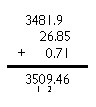 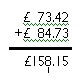 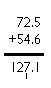 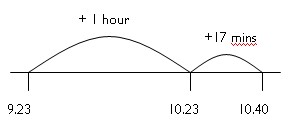 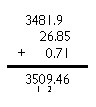 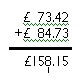 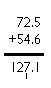 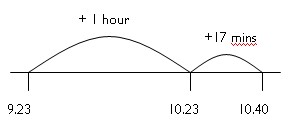 Subtraction: Year 1 Objects (concrete), number tracks/drawings (visual), written equations (abstract). 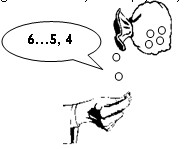 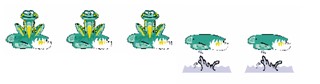 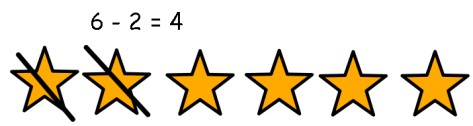 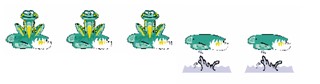 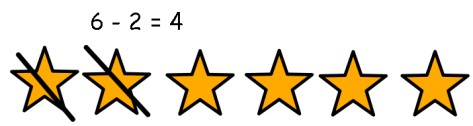 Year 2Use of concrete to consolidate but moving towards number lines and 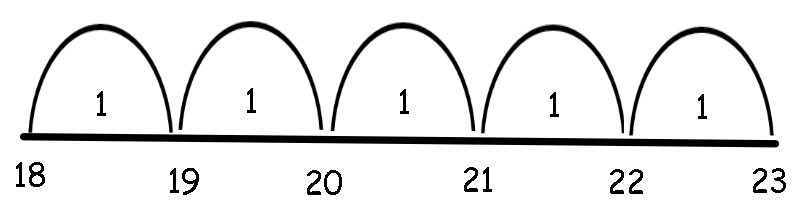 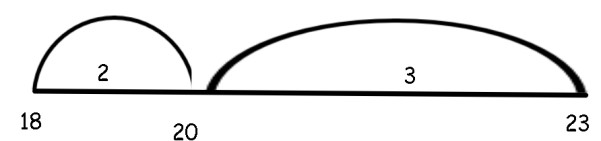 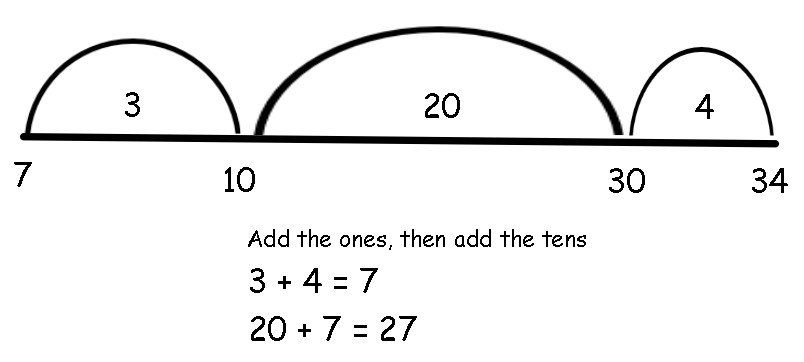 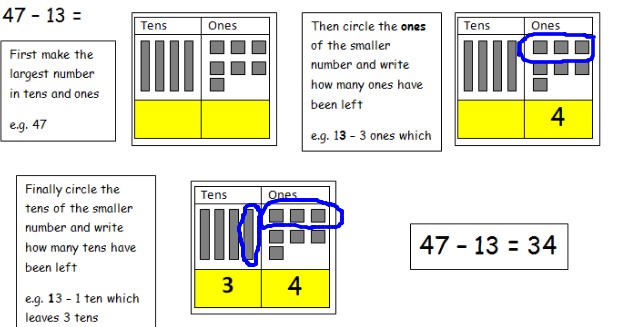 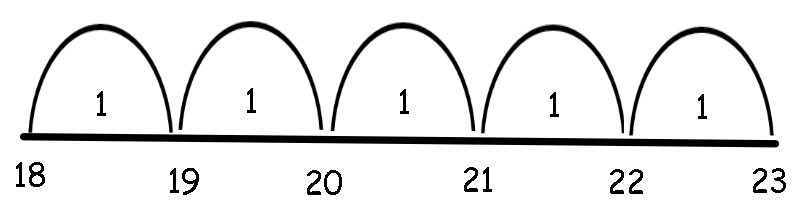 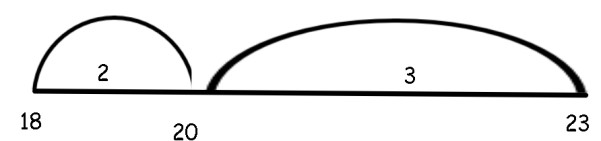 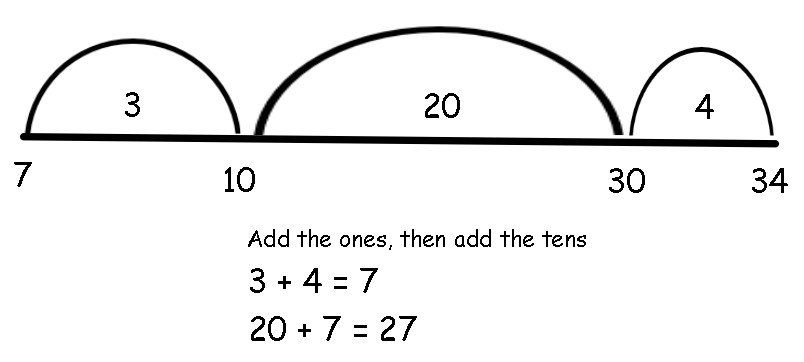 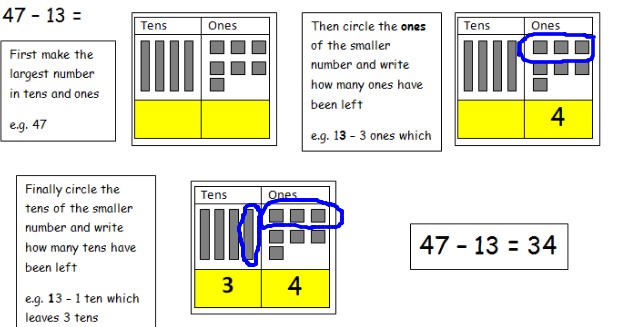 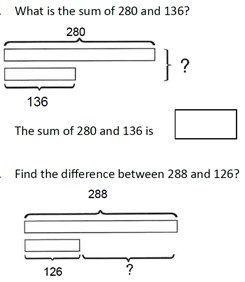 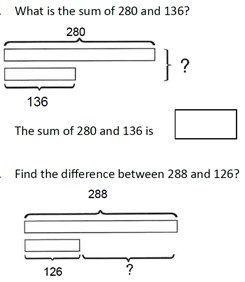 Year 3 Continue pictorial methods (see above) moving onto the abstract formal written column methods, including HT1s – HT1s, with concrete objects to support (e.g. dienes blocks)  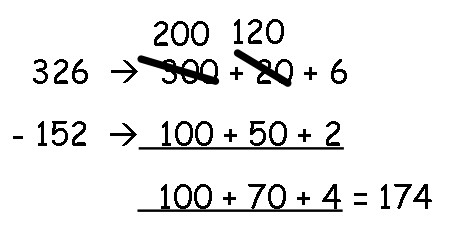 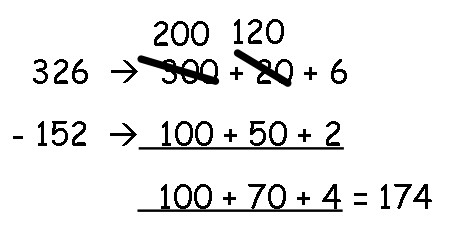 Year 4 Consolidate column method with partitioning, then move to compact method. 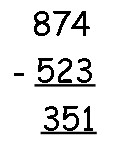 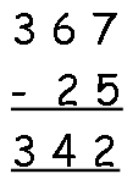 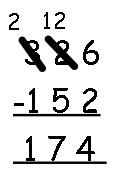 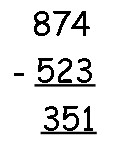 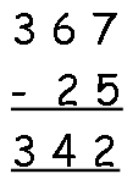 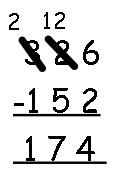 Year 5 & 6: Use column compact method for a wider range ofapplications.  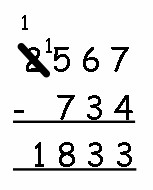 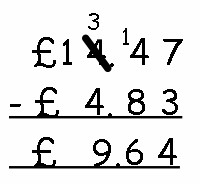 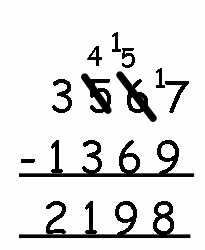 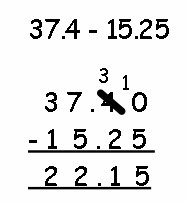 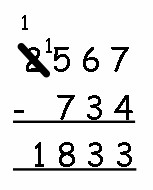 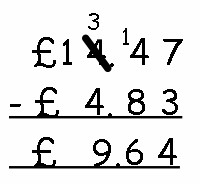 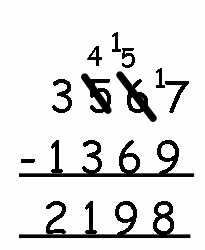 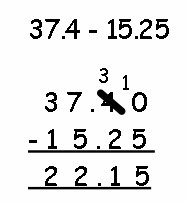 Multiplication: X10 and x100 Years 2 and 3: move digits written method Years 4 – 6: mental calculations (including decimals) 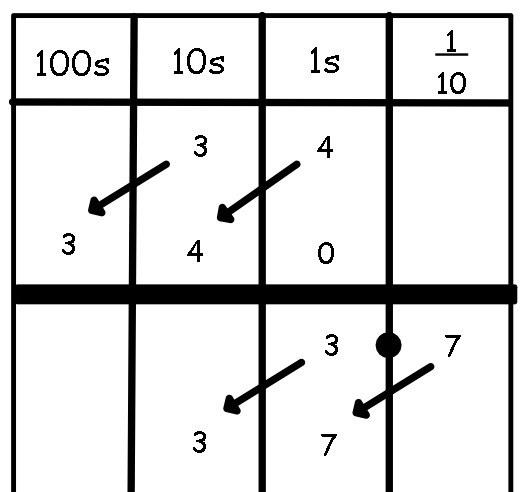 Year 1 Use of concrete objects and pictorial representation. Find patterns on 100s squares for x2, x5, x10: 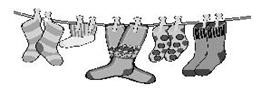 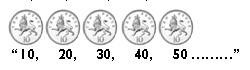 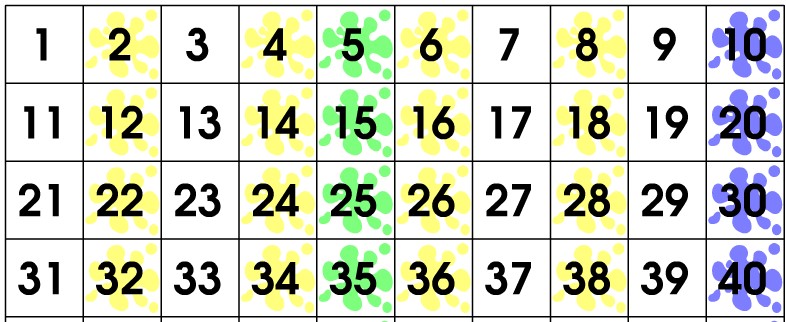 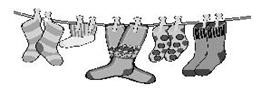 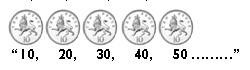 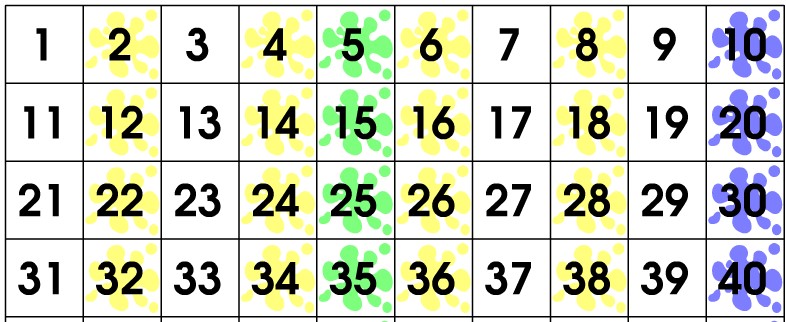 Year 2: (times tables- x2, x5, x10) Building on skills of counting in 2s, 5s and 10s.  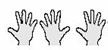 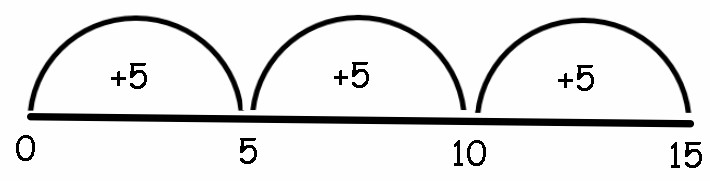 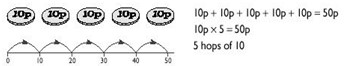 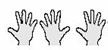 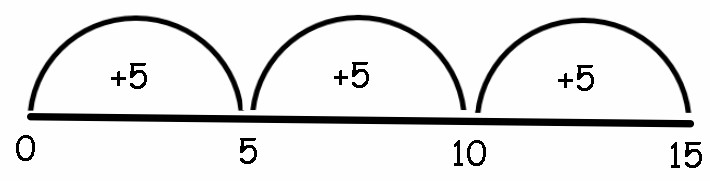 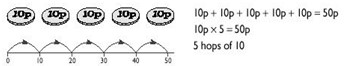 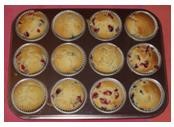 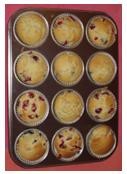 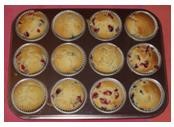 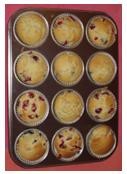 Year 3 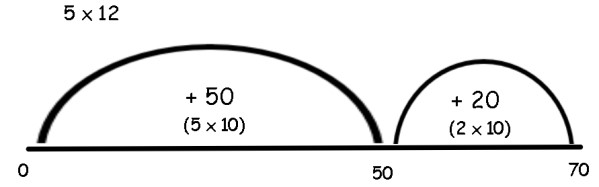 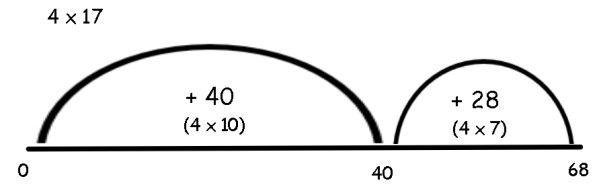 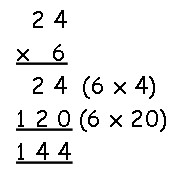 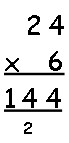 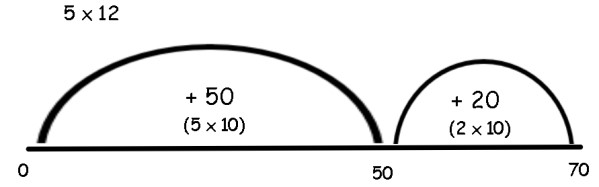 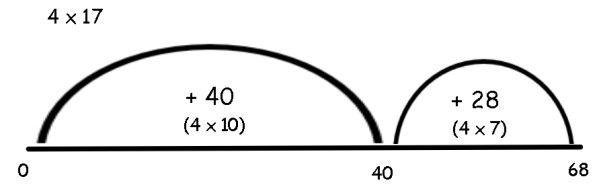 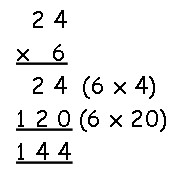 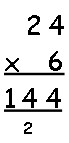 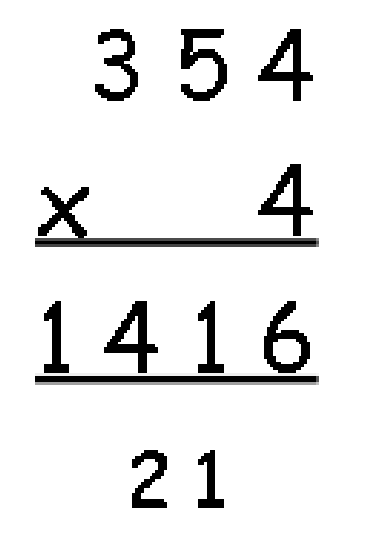 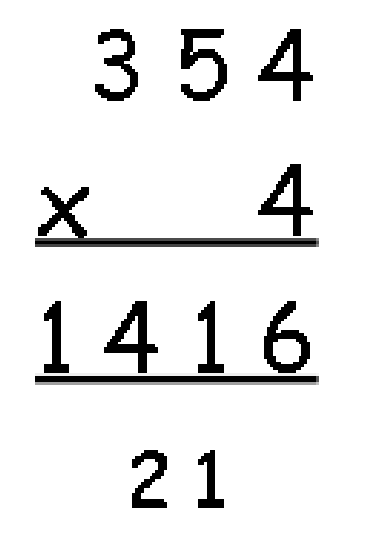 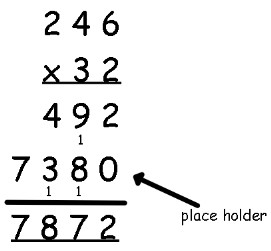 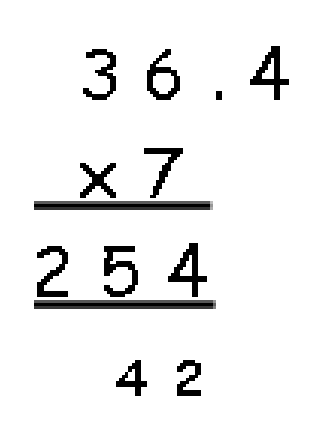 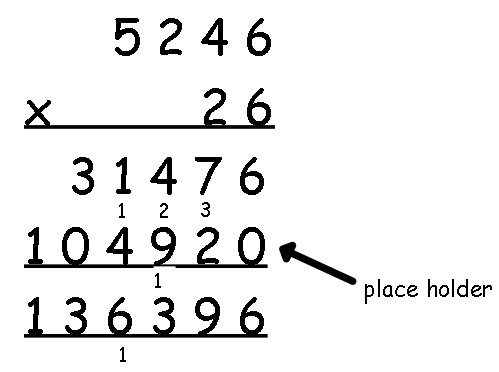 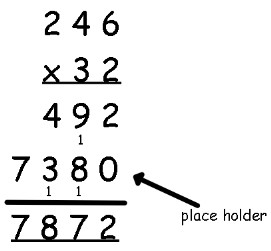 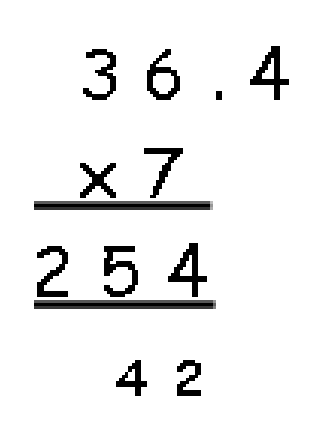 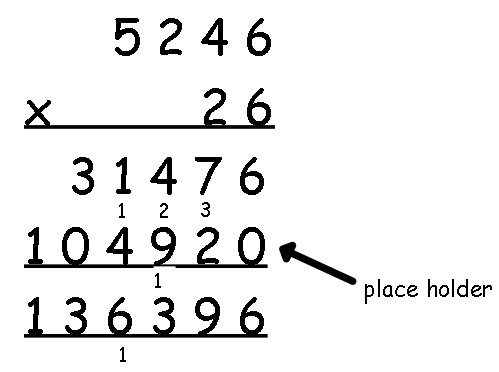 Doubling and x 4 Partition, x2 and then recombine:  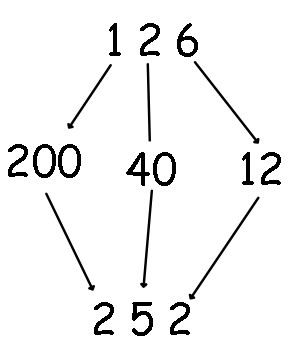 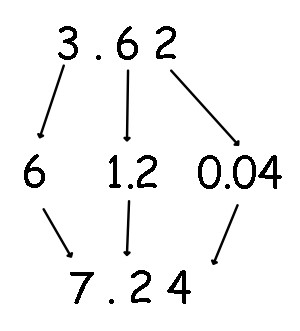 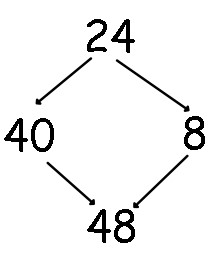 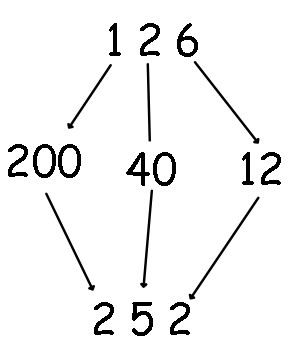 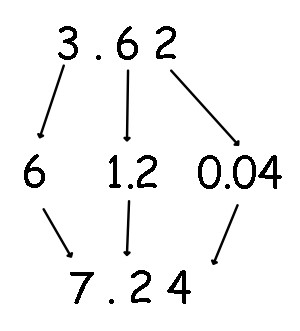 X4  double and double again 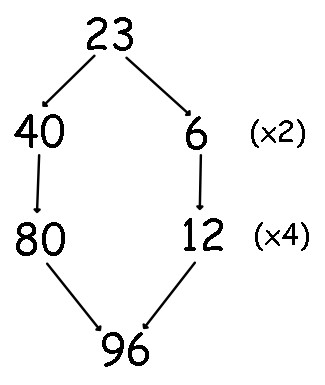 Division: Year 1 Consolidate counting to prepare for formal division. Using concrete objects (bead string, cubes, Numicon) and pictorial representations.  Halving – sharing concrete objects into two groups.  Year 2 Introduce the language ‘division’ and the symbol ‘÷’ 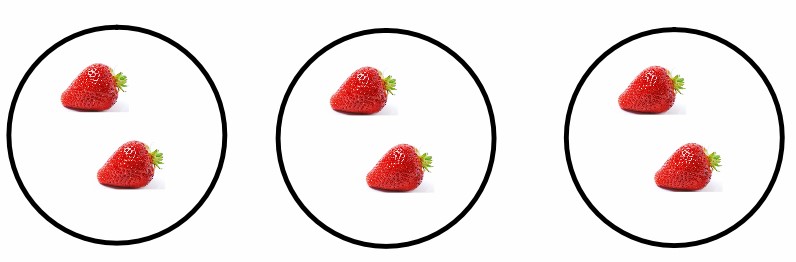 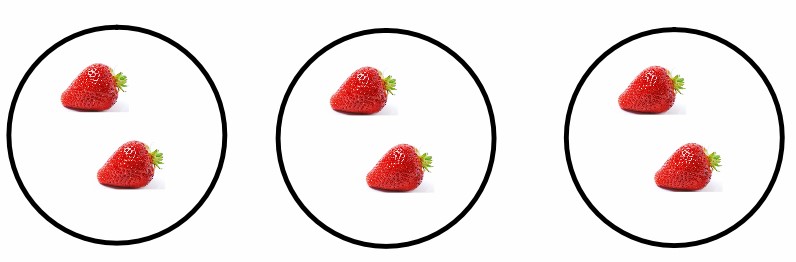 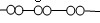 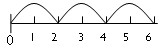 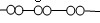 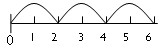 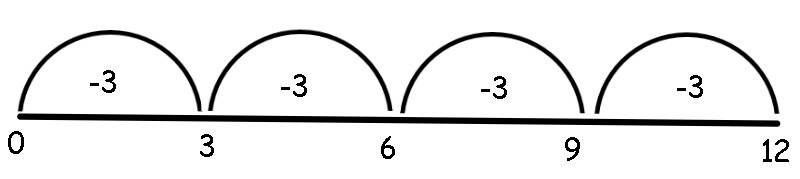 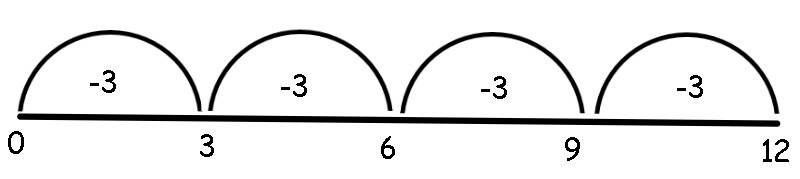 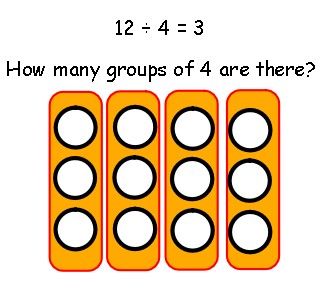 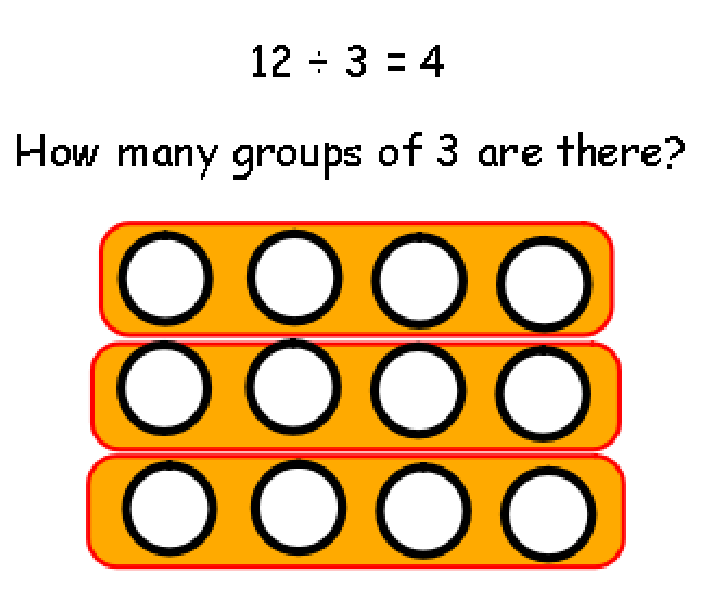 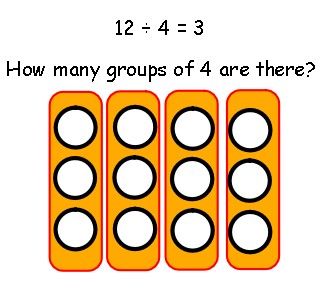 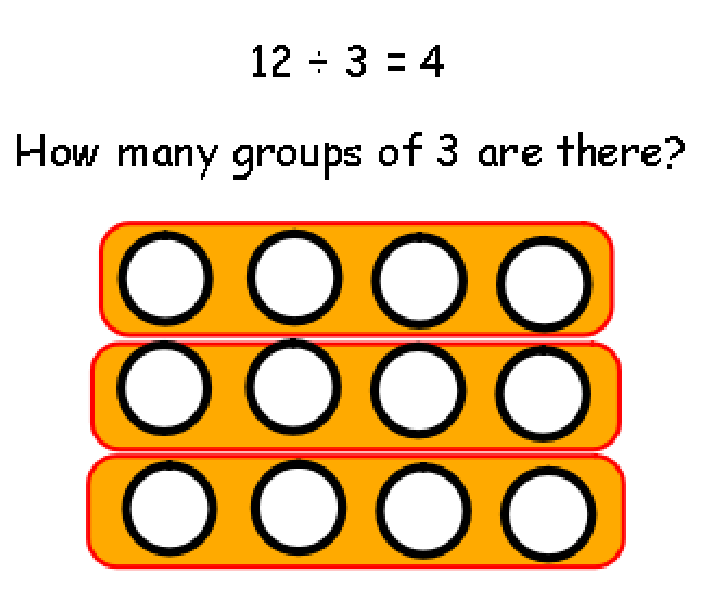 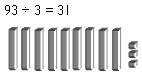 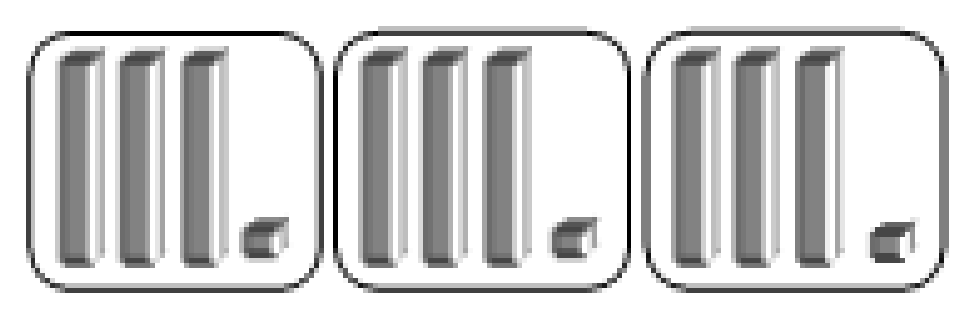 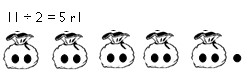 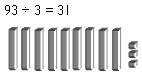 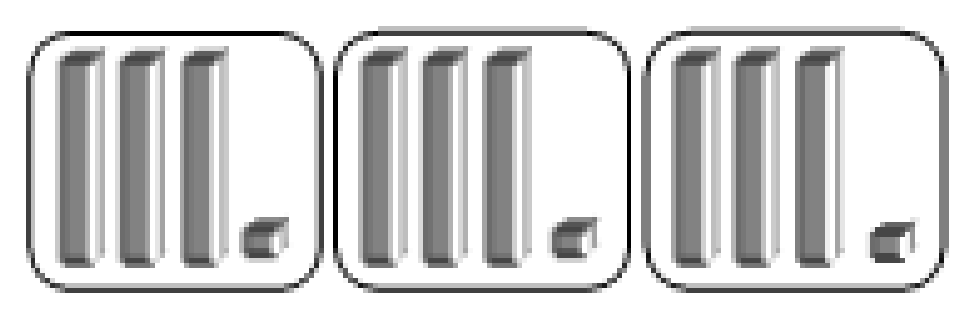 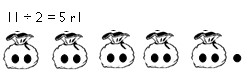 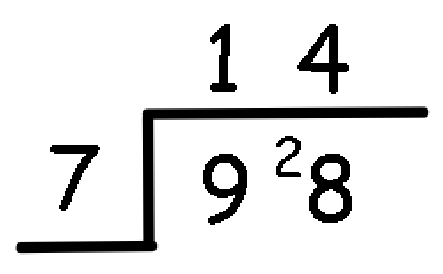 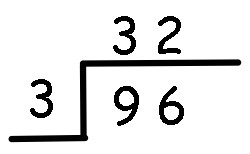 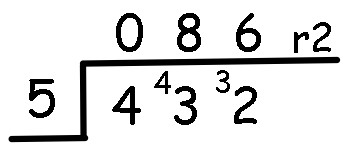 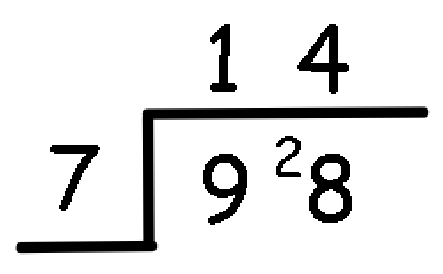 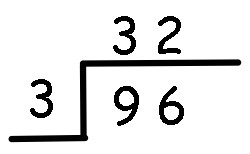 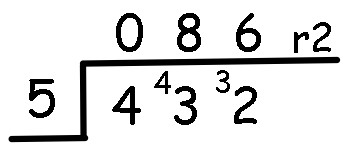 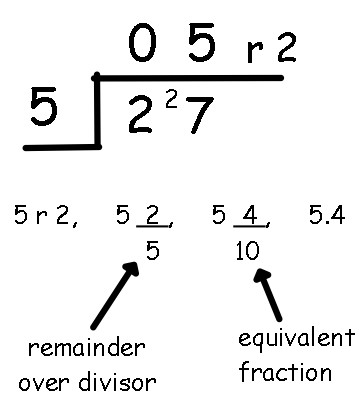 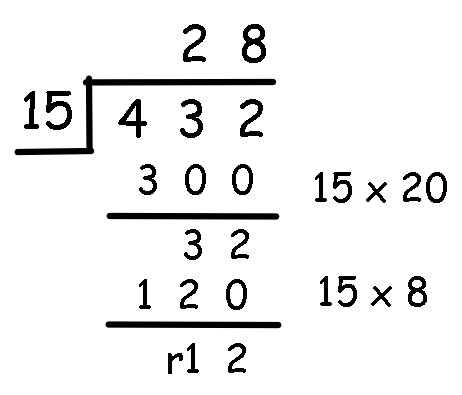 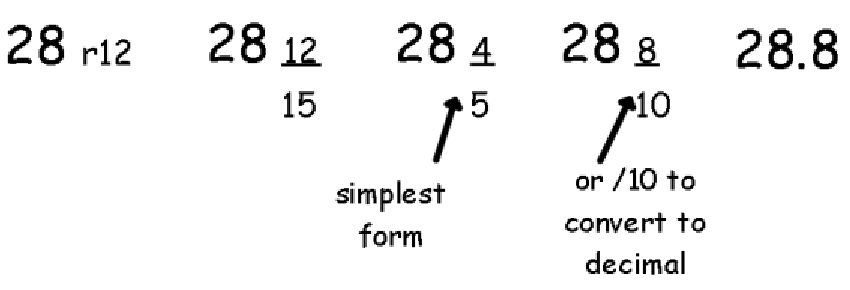 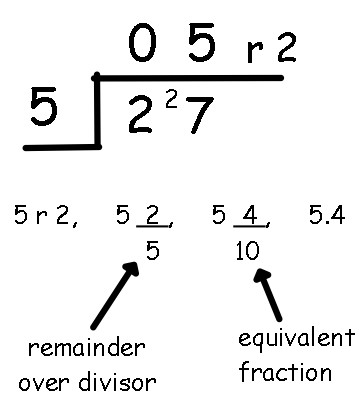 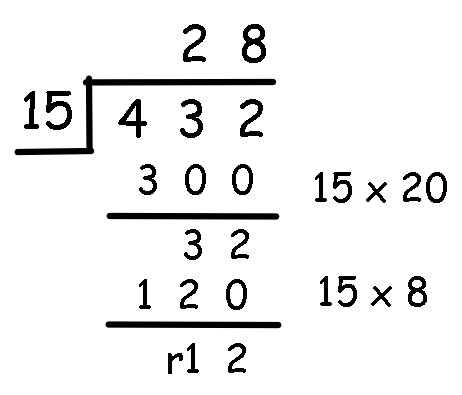 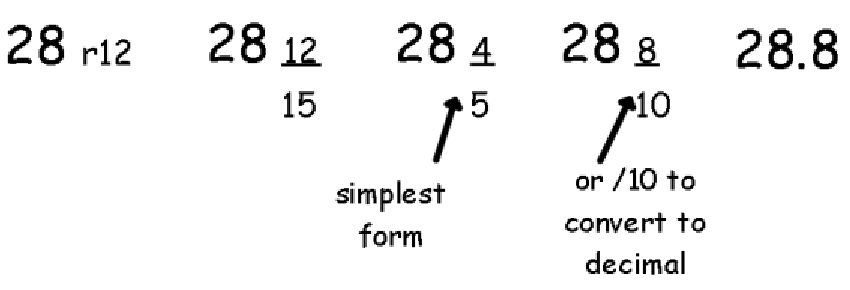 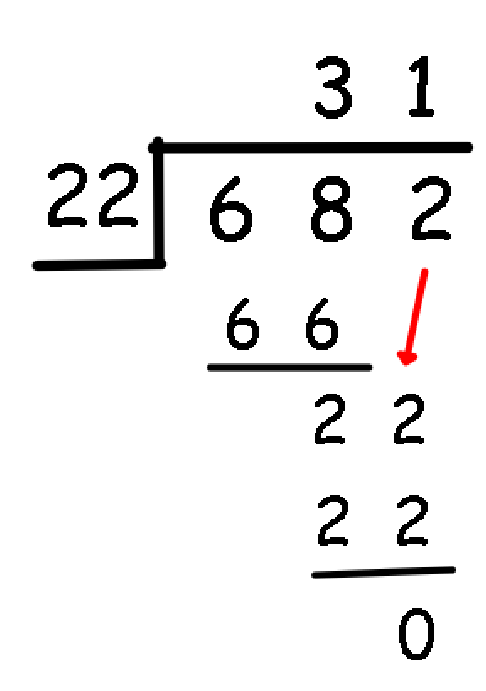 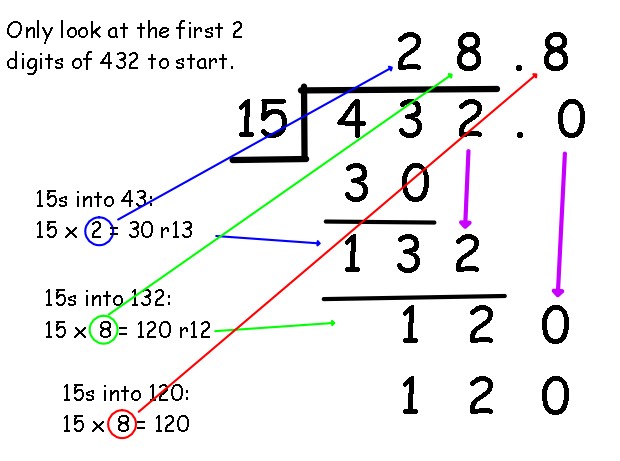 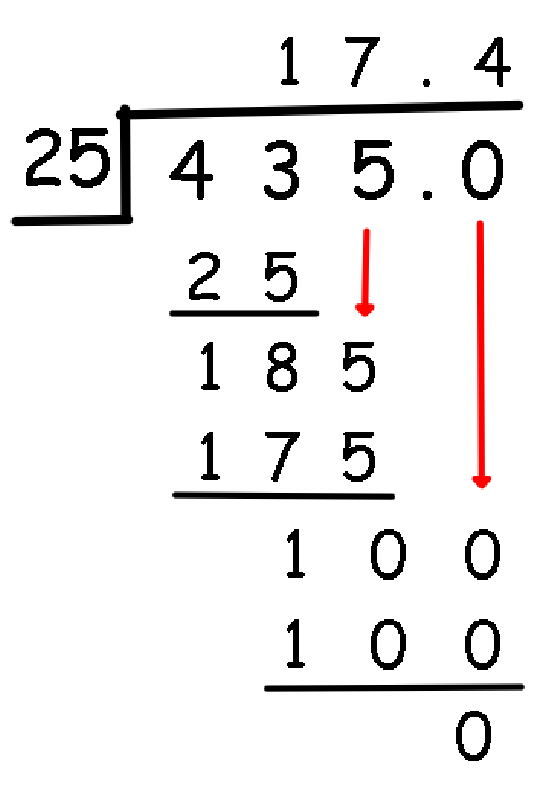 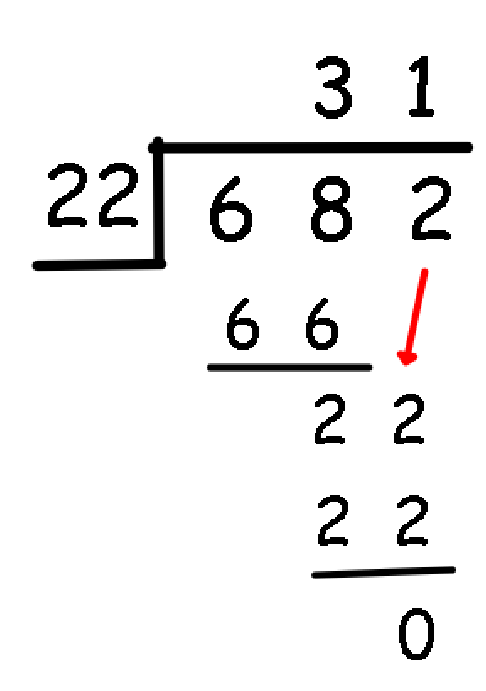 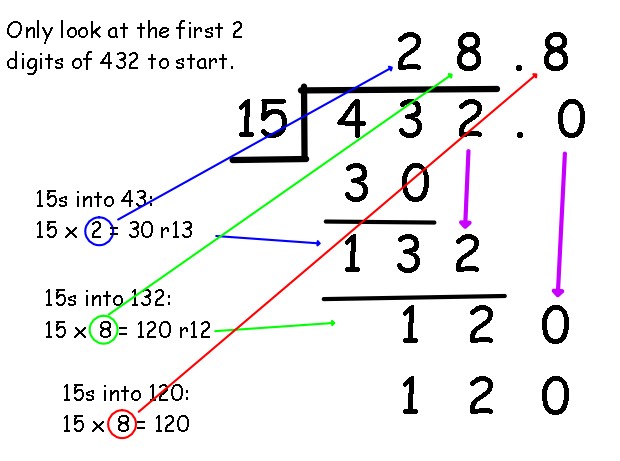 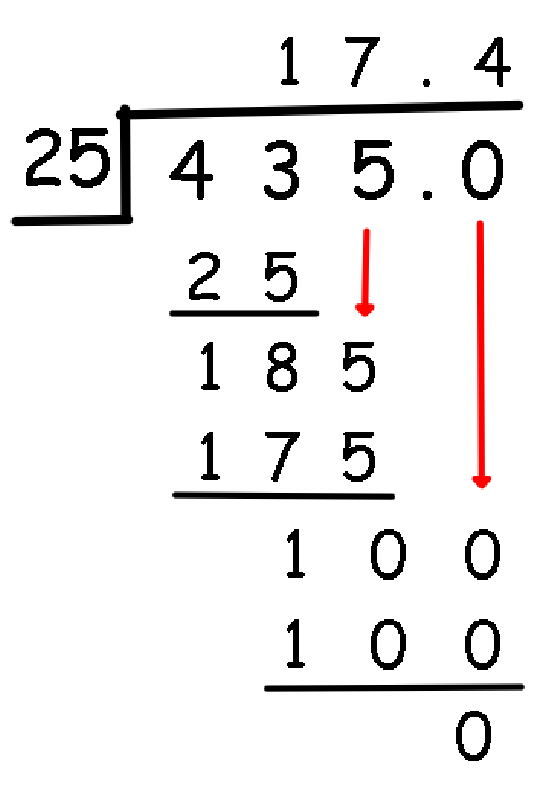 Halving 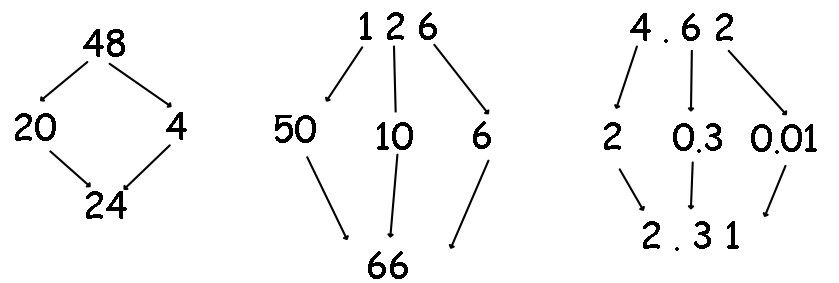 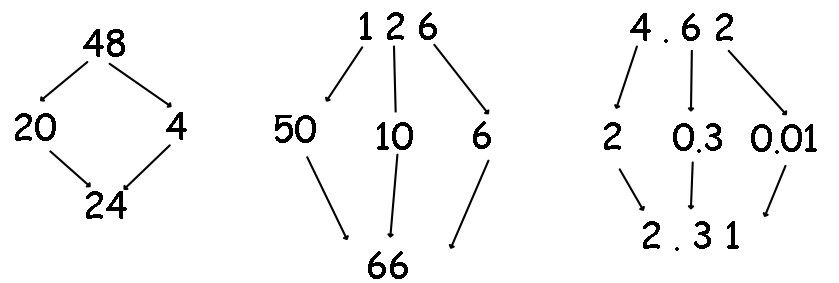 Thousands Hundreds Tens Ones . Tenths Hundredths Thousandths 1000s 100s 10s 1s . 1/10s 1/100s 1/1000s 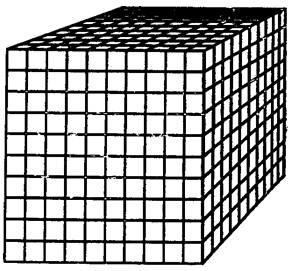 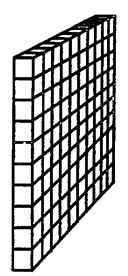 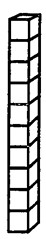 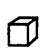 . Smallest  Number  Largest Number 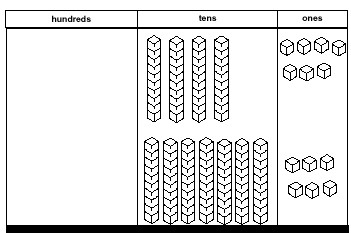 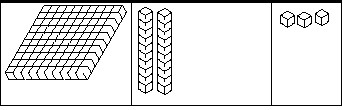 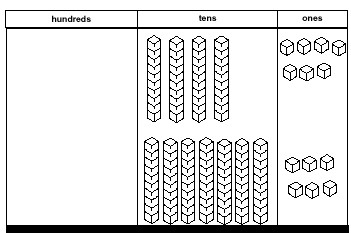 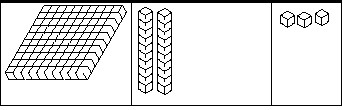 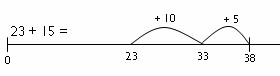 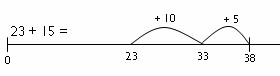 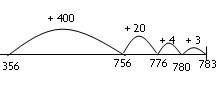 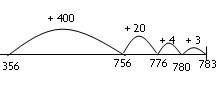 Compact Column Method – adding from ones and carrying underneath.  3 5 8 + 3 3 3 9 1     	   1 8 + 3 = 11. So place the one and carry ten.  50 _ 30 + 10 = 90 300 + no hundreds is 300 Column Addition – adding ones first, then tens, then 100s and recombining.     4 3   	 	3 5 8 + 5 4  	 	+ 3  3       7   	 	   1  1    9 0  	 	   8 0    9 7  	 	3 0 0  	 	 	3 9 1 Subtract/take away: 	  Using moveable objects t	o physically take away and pictures.  Write equations using symbols  	 e.g.   5 – 2 = 3 	 	6 in a bag.  Take away 2 and there are 4 left in the bag  6 – 2 = 4  As with addition, concrete objects to shows tens and ones. Taking away  objects and then starting to circle drawings for the pictorial representation.  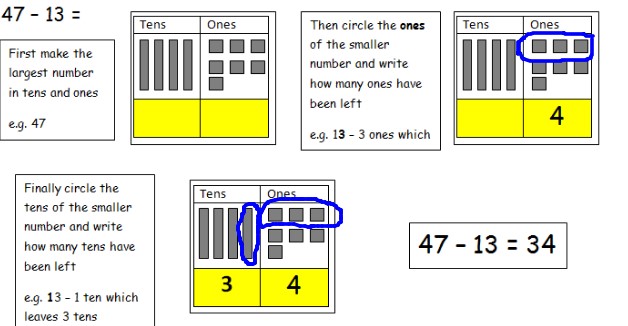 Find the difference: Using moveable objects and drawings e.g. bead string, coins, cubes  